 Администрация ПОСТАНОВЛЯЕТ: 1.  Внести в постановление администрации МР «Печора» от 29.06.2018 №742 «Об  оплате труда работников муниципальных учреждений  физической культуры и спорта муниципального образования муниципального района «Печора» изменения:1.1.  Критерии оценки результативности деятельности муниципальных учреждений физической культуры и спорта МО МР «Печора» для установления надбавки за интенсивность и высокие результаты  руководителю учреждения (приложение 2 к постановлению) изложить в редакции согласно приложению к настоящему постановлению.           2. Настоящее постановление вступает в силу со дня принятия, подлежит размещению на официальном сайте администрации МР «Печора».Приложение к постановлению администрации МР «Печора»от « 30 » декабря 2019 г. № 1660  «Приложение 2 к постановлению администрации МР «Печора»от 29 июня 2018 года № 742Критерии оценки результативности деятельности муниципальных учреждений физической культуры и спорта МО МР «Печора» для установления надбавки за интенсивность и высокие результаты руководителю учреждения Определениеразмера ежемесячной надбавки к должностномуокладу руководителяРуководителем учреждения в срок до 20 числа месяца, следующего за отчетным кварталом, представляются все необходимые документы для определения размера ежемесячной надбавки за интенсивность и высокие результаты работы к должностному окладу.                                                                                                                                      »                 __________________________________________________________АДМИНИСТРАЦИЯ МУНИЦИПАЛЬНОГО РАЙОНА «ПЕЧОРА»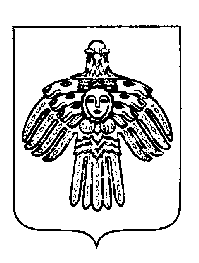 «ПЕЧОРА»  МУНИЦИПАЛЬНÖЙ  РАЙОНСААДМИНИСТРАЦИЯ ПОСТАНОВЛЕНИЕ ШУÖМПОСТАНОВЛЕНИЕ ШУÖМПОСТАНОВЛЕНИЕ ШУÖМ« 30 »   декабря  2019 г.г. Печора,  Республика Коми                       № 1660 О внесении изменений в постановление администрации МР «Печора» от 29.06.2018 № 742  «Об оплате труда работников муниципальных учреждений  физической культуры и спорта муниципального образования муниципального района «Печора»Глава муниципального района –руководитель администрацииН.Н.ПаншинаN п/пНаименование критерияЕд. изм.ПоказательОценка в баллахЧастота оценкиФорма отчетности, содержащая информацию о выполнении показателейПримечаниеI. Основная деятельность учрежденияI. Основная деятельность учрежденияI. Основная деятельность учрежденияI. Основная деятельность учрежденияI. Основная деятельность учрежденияI. Основная деятельность учрежденияI. Основная деятельность учрежденияI. Основная деятельность учреждения1Выполнение количественных и качественных показателей установленного на соответствующий год муниципального задания-выполнение10ежеквартальноОтчет с пояснительной запиской1Выполнение количественных и качественных показателей установленного на соответствующий год муниципального задания-невыполне- ние0ежеквартальноОтчет с пояснительной запиской2Выполнение Учреждением Календарного плана физкультурных и спортивных мероприятий МР «Печора»-участие2ежеквартальноДокументы, подтверждающие участие2Выполнение Учреждением Календарного плана физкультурных и спортивных мероприятий МР «Печора»-отсутствие участия0ежеквартальноДокументы, подтверждающие участие3Количество  принявших участие в выполнении нормативов в ВФСК «ГТО»чел.200-25010ежеквартальноПояснительная записка3Количество  принявших участие в выполнении нормативов в ВФСК «ГТО»чел.0-2000ежеквартальноПояснительная записка4Организация и проведение Учреждением мероприятий, носящих общественный и социально значимый характер-организация и проведение мероприятий2ежеквартальноИнформация(документы) об органи-зации и проведении мероприя-тий5Фактическая загруженность спортивных сооружений учреждения%от 69% и выше10ежегод-ноПояснительная записка5Фактическая загруженность спортивных сооружений учреждения%от 35% до 69%5ежегод-ноПояснительная записка5Фактическая загруженность спортивных сооружений учреждения%менее 35%0ежегод-ноПояснительная записка6Обеспечение информационной открытости учреждения:- размещение и поддержание в актуальном состоянии информации об учреждении на официальном портале www.bus.gov.ru-наличие актуализи- рованной информаци2ежеквартальноСправка учреждения о соблюдении стандартов раскрытия информации6Обеспечение информационной открытости учреждения:- размещение и поддержание в актуальном состоянии информации об учреждении на официальном портале www.bus.gov.ru-отсутствие актуализированной информаци0ежеквартальноСправка учреждения о соблюдении стандартов раскрытия информацииII. Квалификация кадров по основному направлению деятельности учрежденияII. Квалификация кадров по основному направлению деятельности учрежденияII. Квалификация кадров по основному направлению деятельности учрежденияII. Квалификация кадров по основному направлению деятельности учрежденияII. Квалификация кадров по основному направлению деятельности учрежденияII. Квалификация кадров по основному направлению деятельности учрежденияII. Квалификация кадров по основному направлению деятельности учрежденияII. Квалификация кадров по основному направлению деятельности учреждения1Укомплектованность учреждения кадрами%от 90% до 100%2ежеквартальноСправка учрежденияПоказатель определяется как отношение среднегодового значения фактически занятых штатных единиц к плановой средней штатной численности учреждения.Для определения среднегодового значения фактически занятых штатных единиц находится среднее арифметическое значение показателя фактически занятых штатных единиц на последнюю дату каждого месяца отчетного года (штатное замещение учреждения).Плановая средняя штатная численность учреждения - среднеарифметическое значение утвержденной штатной численности на последнюю дату каждого месяца отчетного года (штатное расписание учреждения)1Укомплектованность учреждения кадрами%от 80% до 90%1ежеквартальноСправка учрежденияПоказатель определяется как отношение среднегодового значения фактически занятых штатных единиц к плановой средней штатной численности учреждения.Для определения среднегодового значения фактически занятых штатных единиц находится среднее арифметическое значение показателя фактически занятых штатных единиц на последнюю дату каждого месяца отчетного года (штатное замещение учреждения).Плановая средняя штатная численность учреждения - среднеарифметическое значение утвержденной штатной численности на последнюю дату каждого месяца отчетного года (штатное расписание учреждения)1Укомплектованность учреждения кадрами%менее 80%0ежеквартальноСправка учрежденияПоказатель определяется как отношение среднегодового значения фактически занятых штатных единиц к плановой средней штатной численности учреждения.Для определения среднегодового значения фактически занятых штатных единиц находится среднее арифметическое значение показателя фактически занятых штатных единиц на последнюю дату каждого месяца отчетного года (штатное замещение учреждения).Плановая средняя штатная численность учреждения - среднеарифметическое значение утвержденной штатной численности на последнюю дату каждого месяца отчетного года (штатное расписание учреждения)III. Финансово-экономическая деятельность учрежденияIII. Финансово-экономическая деятельность учрежденияIII. Финансово-экономическая деятельность учрежденияIII. Финансово-экономическая деятельность учрежденияIII. Финансово-экономическая деятельность учрежденияIII. Финансово-экономическая деятельность учрежденияIII. Финансово-экономическая деятельность учрежденияIII. Финансово-экономическая деятельность учреждения1Обеспечение выполнения показателей плана финансово-хозяйственной деятельности учреждения%от 95% до 100% включительно2ежеквартальноОтчет о выполнении плана финансово-хозяйственной деятельности учрежденияОценка производится с учетом факторов, влияющих на результат1Обеспечение выполнения показателей плана финансово-хозяйственной деятельности учреждения%от 80% до 95%1ежеквартальноОтчет о выполнении плана финансово-хозяйственной деятельности учрежденияОценка производится с учетом факторов, влияющих на результат1Обеспечение выполнения показателей плана финансово-хозяйственной деятельности учреждения%от 50% до 80%0ежеквартальноОтчет о выполнении плана финансово-хозяйственной деятельности учрежденияОценка производится с учетом факторов, влияющих на результат2Удельный вес доходов, полученных от предпринимательской и иной приносящей доход деятельности, в общей сумме финансовых средств от предпринимательской и иной приносящей доход деятельности и субсидии на выполнение муниципального задания%от 75% и выше25ежеквартальноОтчет о выполнении плана финансово-хозяйственной деятельности учрежде-ния2Удельный вес доходов, полученных от предпринимательской и иной приносящей доход деятельности, в общей сумме финансовых средств от предпринимательской и иной приносящей доход деятельности и субсидии на выполнение муниципального задания%от 60% до 75%20ежеквартальноОтчет о выполнении плана финансово-хозяйственной деятельности учрежде-ния2Удельный вес доходов, полученных от предпринимательской и иной приносящей доход деятельности, в общей сумме финансовых средств от предпринимательской и иной приносящей доход деятельности и субсидии на выполнение муниципального задания%от 50% до 60%15ежеквартальноОтчет о выполнении плана финансово-хозяйственной деятельности учрежде-ния2Удельный вес доходов, полученных от предпринимательской и иной приносящей доход деятельности, в общей сумме финансовых средств от предпринимательской и иной приносящей доход деятельности и субсидии на выполнение муниципального задания%от 40% до 50%10ежеквартальноОтчет о выполнении плана финансово-хозяйственной деятельности учрежде-ния2Удельный вес доходов, полученных от предпринимательской и иной приносящей доход деятельности, в общей сумме финансовых средств от предпринимательской и иной приносящей доход деятельности и субсидии на выполнение муниципального задания%от 20% до 40%5ежеквартальноОтчет о выполнении плана финансово-хозяйственной деятельности учрежде-ния2Удельный вес доходов, полученных от предпринимательской и иной приносящей доход деятельности, в общей сумме финансовых средств от предпринимательской и иной приносящей доход деятельности и субсидии на выполнение муниципального задания%менее 20%0ежеквартальноОтчет о выполнении плана финансово-хозяйственной деятельности учрежде-ния3Участие в проектах (программах, конкурсах) на получение грантов в целях привлечения дополнительных финансовых средств-результатив-ное участие10ежеквар-тальнодокументы, подтверж-дающие участиеК отчету в обязатель-ном порядке прилагаются копии заявок с входящим номером либо скриншот, подтверждающий отправку документов3Участие в проектах (программах, конкурсах) на получение грантов в целях привлечения дополнительных финансовых средств-участие без результатов5ежеквар-тальнодокументы, подтверж-дающие участиеК отчету в обязатель-ном порядке прилагаются копии заявок с входящим номером либо скриншот, подтверждающий отправку документов3Участие в проектах (программах, конкурсах) на получение грантов в целях привлечения дополнительных финансовых средств-отсутствие участия0ежеквар-тальнодокументы, подтверж-дающие участиеК отчету в обязатель-ном порядке прилагаются копии заявок с входящим номером либо скриншот, подтверждающий отправку документов4Отсутствие просроченной дебиторской и кредиторской задолженности-отсутствие3ежеквар-тальносправка учреждения4Отсутствие просроченной дебиторской и кредиторской задолженности-наличие0ежеквар-тальносправка учреждения5Количество получателей услуг на платной основе в сравнении с предыдущим периодомед.рост показателя10ежеквартальнопояснительная записка5Количество получателей услуг на платной основе в сравнении с предыдущим периодомед.стабильность показателя5ежеквартальнопояснительная записка5Количество получателей услуг на платной основе в сравнении с предыдущим периодомед.уменьшение показателя0ежеквартальнопояснительная запискаIV. Уровень исполнительской дисциплиныIV. Уровень исполнительской дисциплиныIV. Уровень исполнительской дисциплиныIV. Уровень исполнительской дисциплиныIV. Уровень исполнительской дисциплиныIV. Уровень исполнительской дисциплиныIV. Уровень исполнительской дисциплиныIV. Уровень исполнительской дисциплины1Независимый опрос населения с применением информационно-телекомму-никационных сетей и инфор-мационных технологий «Удовлетворенность населения услугами, оказываемыми муниципаль-ным учреждением» в % от числа принявших участие в опросевыше 50%2ежеквартальноРезультаты независимого опроса населения с применением IT-технологийПрилагается скриншот, подтверждающий опроса с официального сайта учреждения1Независимый опрос населения с применением информационно-телекомму-никационных сетей и инфор-мационных технологий «Удовлетворенность населения услугами, оказываемыми муниципаль-ным учреждением» в % от числа принявших участие в опроседо 50%0ежеквартальноРезультаты независимого опроса населения с применением IT-технологийПрилагается скриншот, подтверждающий опроса с официального сайта учреждения2Отсутствие замечаний по своевременному представлению и качественному исполнению отчетов, планов, информации (по всем направлениям деятельности)-отсутствие замечаний2ежеквар тальноСправка учреждения2Отсутствие замечаний по своевременному представлению и качественному исполнению отчетов, планов, информации (по всем направлениям деятельности)-наличие замечаний0ежеквар тальноСправка учреждения3Результаты выполнения учреждением предписаний, представлений органов государственной власти и иных организаций, уполномоченных осуществлять контрольные (надзорные) функции-отсутствие предписаний2ежеквар тальноСправка учреждения3Результаты выполнения учреждением предписаний, представлений органов государственной власти и иных организаций, уполномоченных осуществлять контрольные (надзорные) функции-выполнение предписаний в полном объеме1ежеквар тальноСправка учреждения3Результаты выполнения учреждением предписаний, представлений органов государственной власти и иных организаций, уполномоченных осуществлять контрольные (надзорные) функции-невыполнение предписаний0ежеквар тальноСправка учреждения4Выполнение особо срочных и сложных заданий Учредителя-выполнение2ежеквар тальноСправка учреждения4Выполнение особо срочных и сложных заданий Учредителя-невыполнение0ежеквар тальноСправка учрежденияV. Содержание и использование недвижимого имущества, находящегося в оперативном управленииV. Содержание и использование недвижимого имущества, находящегося в оперативном управленииV. Содержание и использование недвижимого имущества, находящегося в оперативном управленииV. Содержание и использование недвижимого имущества, находящегося в оперативном управленииV. Содержание и использование недвижимого имущества, находящегося в оперативном управленииV. Содержание и использование недвижимого имущества, находящегося в оперативном управленииV. Содержание и использование недвижимого имущества, находящегося в оперативном управленииV. Содержание и использование недвижимого имущества, находящегося в оперативном управлении1Осуществление бесперебойной работы систем инженерно-технического обеспечения-отсутствие перебоев в работе систем инженерно-технического обеспечения или их своевременное устранение2ежеквар тальноПояснительная записка1Осуществление бесперебойной работы систем инженерно-технического обеспечения-наличие перебоев в работе систем и их несвоевременное устранение0ежеквар тальноПояснительная записка2Соблюдение санитарно-гигиенических норм, обеспечение безопасности, в соответствии с нормами СанПиН, реализация мероприятий по энергосбережению и повышению энергетической эффективности-реализованы (в процессе реализации)2ежеквар тальноОтчет о ходе реализации мероприятий по энергосбережению и повышению энергетической эффективности и полученном экономическом эффекте от их реализации2Соблюдение санитарно-гигиенических норм, обеспечение безопасности, в соответствии с нормами СанПиН, реализация мероприятий по энергосбережению и повышению энергетической эффективности-не реализованы0ежеквар тальноОтчет о ходе реализации мероприятий по энергосбережению и повышению энергетической эффективности и полученном экономическом эффекте от их реализацииСовокупная значимость всех критериев (баллов)Совокупная значимость всех критериев (баллов)Совокупная значимость всех критериев (баллов)Совокупная значимость всех критериев (баллов)100Количество полученных балловРазмер надбавки (%)90 - 10020080 - 8917070 - 7915060 - 6913050 - 5911040 - 499039 и менее0